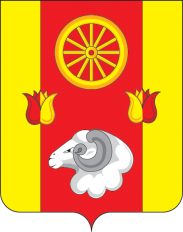 Ростовская областьРемонтненский районАДМИНИСТРАЦИЯ ДЕНИСОВСКОГО СЕЛЬСКОГО ПОСЕЛЕНИЯРАСПОРЯЖЕНИЕ15.10.2020                                                           № 53                                                     п.ДенисовскийО внесении изменений  в распоряжение Администрации Денисовского сельскогопоселения от 18.10.2016 № 2                В целях приведения в соответствие,1. Внести в приложения №№ 1-6  к распоряжению Администрации Денисовского сельского поселения  от 18.10.2016 №2 «Об утверждении должностных инструкций муниципальных служащих Администрации Денисовского сельского поселения» изменения, согласно приложению к настоящему распоряжению2. Ведущему специалисту по общим вопросам ознакомить муниципальных служащих с должностными инструкциями.3. Контроль за исполнением данного  распоряжения  оставляю за собой.Глава АдминистрацииДенисовского  сельского поселения                                   О.А.Апанасенко                      Приложение к распоряжению   Администрации Денисовского сельского поселенияот 15.10.2020 № 53Изменения, вносимые в приложения №№ 1-6  распоряжению Администрации Денисовского сельского поселения  от 18.10.2016 №2 «Об утверждении должностных инструкций муниципальных служащих Администрации Денисовского сельского поселения»1.В приложении № 1 «Должностная инструкция начальника сектора экономики и финансов» подраздел 5.1 раздела 5 части 5  дополнить  п..5.1/:-п.5.1./.                                                                                                                                                  а) наличие высшего профессионального образования по направлению подготовки "экономика" или по специальности "экономика и управление", удостоверенного дипломом государственного образца, либо наличие ученых степеней кандидата или доктора экономических наук, либо наличие образования, полученного по основной образовательной программе высшего профессионального образования в объеме не менее 3 лет обучения по указанному направлению, при условии продолжения обучения по этому направлению в высшем учебном заведении, имеющем государственную аккредитацию, либо наличие среднего профессионального образования по специальности "экономика и управление", удостоверенного дипломом государственного образца;б) наличие опыта профессиональной деятельности в органах государственной власти Российской Федерации либо в органах государственной власти субъектов Российской Федерации, в органах местного самоуправления или организациях, деятельность которых связана с экономикой, управлением, осуществлением финансово-кредитных операций, организацией бюджетного процесса бюджетов всех уровней, налогообложением, банковским делом, бухгалтерским учетом, анализом, аудитом и статистикой, - не менее одного года.2. В приложении № 2 «Должностная инструкция главного специалиста по бухгалтерскому учету» подраздел 5.1 раздела 5 части 5  дополнить п..5.1/:- п..5.1/. Для замещения должности главного специалиста по бухгалтерскому учету требования к направлению подготовки (специальности) не предъявляются.3. В приложении № 3  «Должностная инструкция ведущего специалиста-экономиста» подраздел 5.1 раздела 5 части 5  дополнить п..5.1.2/:п..5.1.2/. Для замещения должности ведущего специалиста-экономиста требования к направлению подготовки (специальности) не предъявляются.4. В приложении № 4  «Должностная инструкция ведущего специалиста по общим вопросам» подраздел 5.1 раздела 5 части 5  дополнить п..5.1 /:                                                                                                                                    п..5.1/. Для замещения должности ведущего специалиста по общим вопросам требования к направлению подготовки(специальности) не предъявляются.5. В приложении № 5 «Должностная инструкция главного специалиста по вопросам ЖКХ, земельным и имущественным отношениям» подраздел 5.1 раздела 5 части 5  дополнить п..5.1/:п..5.1/. Для замещения должности главного специалиста по вопросам ЖКХ, земельным и имущественным отношениям требования к направлению подготовки (специальности) не предъявляются.6. В приложении № 6  «Должностная инструкция инспектора по работе с молодежью и национальным отношениям» подраздел 2.1 раздела 2 части 2  дополнить п..2.1.2 /:                                                                                                                                    п..2.1.2/. Для замещения должности инспектора по работе с молодежью и национальным отношениям требования к направлению подготовки (специальности) не предъявляются.